CİHAZIN KULLANMA TALİMATI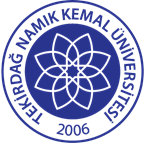 TNKÜ ÇORLU MESLEK YÜKSEKOKULUIŞIK KABİNİ CİHAZI KULLANMA TALİMATIDoküman No: EYS-TL-053TNKÜ ÇORLU MESLEK YÜKSEKOKULUIŞIK KABİNİ CİHAZI KULLANMA TALİMATIHazırlama Tarihi:01.12.2021TNKÜ ÇORLU MESLEK YÜKSEKOKULUIŞIK KABİNİ CİHAZI KULLANMA TALİMATIRevizyon Tarihi:--TNKÜ ÇORLU MESLEK YÜKSEKOKULUIŞIK KABİNİ CİHAZI KULLANMA TALİMATIRevizyon No:0TNKÜ ÇORLU MESLEK YÜKSEKOKULUIŞIK KABİNİ CİHAZI KULLANMA TALİMATIToplam Sayfa Sayısı:3Cihazın Markası/Modeli/ Taşınır Sicil NoATAÇ - 253.2.10/13/41048 - 253.2.10/13/41049Kullanım AmacıBoyalı veya baskılı tekstil mamullerinin renk karşılaştırmasıSorumlusu	Öğr.Gör. Malik Alkış, Öğr.Gör. Gamze BOZCANSorumlu Personel İletişim Bilgileri (e-posta, GSM)malkis@nku.ed.tr   0282-250-35-34gbozcan@nku.edu.tr  0282-250-35-181.0 Cihazın Devreye Alınması ve Kontrolü	Elektrik şalteri açılır.Cihazın dijital ekranının ışığı yanar ve ekrana cihazla ilgili bilgilerin yer aldığı menüler 	gelir.	Dijital ekrandaki menüleri görmek için aşağı “     ”    ve yukarı “    ”  ok tuşları kullanılır. Seçim yapıldıktan sonra“      ” tuşuna basılarak menülerin içine girilir. Menüden çıkmak için “ESC” tuşuna basılır ana menüye dönülür.	Ana menü içinde bulunan aşağıdaki alt menülere aşağı ve yukarı ok tuşları ile gidilir. Herhangi bir değişiklik için menülerin içine “        ” tuşuna basılarak girilir ve “ESC” tuşuna basılarak bir önceki menüye dönülür.Main Me Warm-up Main Menu Data Main Menu Options Main Menu Settings Main Menu Operate	“Data” menüsünde cihazda bulunan lambaların kullanma süresi, gün ve kullanma sayısı  görülür.	Müşteri isteği doğrultusunda test numunesinin değerlendirilmesinde kullanılacak lamba, ekranın altında bulunan her bir lambanın bağlı olduğu numaralı tuşlara basılarak açılır. Müşteri belirtmemiş ise “D  gün ışığında test numuneleri değerlendirilir.	Cihazın içinde birbirinden farklı olarak aşağıdaki lambalar bulunmaktadır. Cihazda bulunan lambaların kullanım ömrü önemli olduğundan değerlendirmede kullanılan lambanın kullanma süresi “Cihaz Kontrol Formuna”  kaydedilir.	Ana menüye geri dönmek için “ESC” tuşuna basılır. Lambalar arasında değişim yapmadan önce “ESC” tuşuna basılarak çıkılır ve daha sonra seçimi yapılacak lambanın numarasına basılır. Cihazın ekranındaki her bir lamba türü numarasının üstünde görülmektedir.     2.0 Numunenin Test Edilmesi  Işık kabininde değerlendirilmek üzere haslık testleri yapılmış test numuneleri, karanlık odada bulunan renk karşılaştırma kabini cihazının yanına getirilir.  Karanlık odanın kapısı kapatılır.Test numunesi ile birleştirilmiş olan refakat kumaşı dikişleri sökülür.Test numunesi ve refakat kumaşlarının işlem görmemiş orjinal kumaşlarından, test numunelerin boyutlarında kenarları düzgün bir şekilde kesilir. Test numunesi ve test edilmiş refakat kumaşının kenarları düzgün bir şekilde kesilir.Kabin içindeki 45° açılı pano üzerine düz beyaz bir kağıt yerleştirilir.Beyaz kağıdın üzerine test yapılmış refakat kumaşı ile orjinal refakat kumaşının aynı cins lifleri karşılıklı gelecek 	şekilde düz beyaz kağıt üzerine aralarında boşluk olmayacak şekilde üst kısımlardan bant ile tutturulur.Karanlık odanın ışığı kapatılır.Işık kabinin ekranın alt kısmında bulunan müşterinin istemiş olduğu lambanın numarasına basılır. Örneğin  D65 lambası için 1 tuşuna basılır. Ekrana aşağıdaki açıklama gelir ve yanan lambanın kodu yanıp söner. Bu arada ekran üzerindeki 10.0 dak süre geri işlemeye başlar.Refakat kumaşına renk akması TS 423-3 EN 20105 A03 standardına 	uygun olarak yapılır.Test edilmiş refakat kumaşı ile orijinal refakat kumaşının aynı tür lif cinsi yan yana gelecek şekilde maskenin dikdörtgen kısmı üstüne kapatılır. Bu şekilde test numunesinin geri kalan kısımlarının üzeri kapatılmış olur.Aradaki nüans (ton) farkı ISO 105-A03 gri skala ile karşılaştırılarak derecelendirilir ve “Renk Haslık Testleri Numune İşlem Formuna” kayıt edilir. Yukarıdaki 2.9.1 işlem adımından itibaren eğer refakat kumaşı olarak çok lifli refakat kumaşı kullanılmış ise her bir lif türü için tekrar edilir.     Test numunesinin renginin solması TS 423-2 EN 20105 A02 standardına uygun olarak yapılır. Test yapılmış numune ile test edilmemiş orijinal numune 45° açılı pano üzerine aralarında boşluk olmayacak ve numune yönleri aynı olacak şekilde yerleştirilir. Üst kısımlarından bant ile düz beyaz kağıda yapıştırılarak kayması engellenir.Maskenin bu sefer kare şeklindeki kısmı her iki numuneyi içine alacak şekilde numunelerinin üstüne kapatılır.Aradaki nüans (ton) farkı ISO 105-A02 gri skala ile karşılaştırılarak solma değeri derecelendirilir ve “Renk Haslık Testleri Numune İşlem Formuna” kayıt edilir.3.0 Cihazın Devreden ÇıkartılmasıCihaz üzerindeki “ESC” tuşuna basılarak seçilen lamba kapatılır. Ekrana aşağıdaki mesaj gelir.   3.2  Cihaza bağlı elektrik şalteri kapatılır.3.3  Karanlık odanın lambası açılır.4.0 Cihazın Bakımı4.1	Test bittikten sonra cihaz üstünde kumaş parçası, lif,toz…vb yabancı maddeler kalmaması 	için temizlenir.4.2	Cihazda herhangi bir arıza olduğu zaman yetkili servis çağrılır.